KILSBY PARISH COUNCILNOTICE OF MEETINGTo members of the Council: You are hereby summoned to attend a meeting of Kilsby Parish Council to be held in Kilsby Village Hall, Rugby Road, Kilsby. Please inform your Clerk on 01788 891184 if you will not be able to attend.Members of the public and press are invited to attend a meeting of Kilsby Parish Council and to address the Council during its Public Participation session which will be allocated a maximum of 20 minutes.On……. TUESDAY 4th JULY 2017 at 7.30pmin the Kilsby room of the Kilsby Village Hall.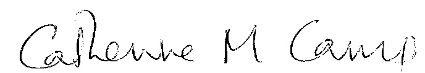 28th June  2017Please note that photographing, recording, broadcasting or transmitting the proceedings of a meeting by any means is permitted without the Council’s prior written consent so long as the meeting is not disrupted. (Openness of Local Government Bodies Regulations 2014). Please make yourself known to the Clerk

Parish Clerk: Mrs C Camp, 18 Kilsby Rd, Barby, Rugby, Warwickshire. CV23 8TT                                          ______Tel  01788 891184   e-mail parishcouncil@kilsbyvillage.co.uk___________ Next full meeting will take place TUES 5th  SEPTEMBER 2017 at 7.30pm1APOLOGIESAPOLOGIESAPOLOGIESAPOLOGIESAPOLOGIES2PUBLIC PARTICIPATION	Public session limited to 20 mins.PUBLIC PARTICIPATION	Public session limited to 20 mins.PUBLIC PARTICIPATION	Public session limited to 20 mins.PUBLIC PARTICIPATION	Public session limited to 20 mins.PUBLIC PARTICIPATION	Public session limited to 20 mins.2.1Parishioners issuesParishioners issuesParishioners issuesParishioners issuesParishioners issues2.2Police Report.- Report from PCSOs;Police Report.- Report from PCSOs;Police Report.- Report from PCSOs;Police Report.- Report from PCSOs;Police Report.- Report from PCSOs;2.3District Councillors ReportDistrict Councillors ReportDistrict Councillors ReportDistrict Councillors ReportDistrict Councillors Report2.4County Councillor ReportCounty Councillor ReportCounty Councillor ReportCounty Councillor ReportCounty Councillor Report3DECLARATIONS of  INTEREST on the AgendaDECLARATIONS of  INTEREST on the AgendaDECLARATIONS of  INTEREST on the AgendaDECLARATIONS of  INTEREST on the AgendaDECLARATIONS of  INTEREST on the AgendaCouncillors are reminded of their responsibility to declare any disclosable pecuniary interest which they may have in any item of business on the Agenda no later than when that item is reached. Unless dispensation has been granted, you may not participate in any discussion of, or vote on, or discharge any function related to any matter in which you have a pecuniary interest as defined by regulations made by the Secretary of State under the Localism Act 2011. You must withdraw from the room when the meeting discusses and votes on the matter.Councillors are reminded of their responsibility to declare any disclosable pecuniary interest which they may have in any item of business on the Agenda no later than when that item is reached. Unless dispensation has been granted, you may not participate in any discussion of, or vote on, or discharge any function related to any matter in which you have a pecuniary interest as defined by regulations made by the Secretary of State under the Localism Act 2011. You must withdraw from the room when the meeting discusses and votes on the matter.Councillors are reminded of their responsibility to declare any disclosable pecuniary interest which they may have in any item of business on the Agenda no later than when that item is reached. Unless dispensation has been granted, you may not participate in any discussion of, or vote on, or discharge any function related to any matter in which you have a pecuniary interest as defined by regulations made by the Secretary of State under the Localism Act 2011. You must withdraw from the room when the meeting discusses and votes on the matter.Councillors are reminded of their responsibility to declare any disclosable pecuniary interest which they may have in any item of business on the Agenda no later than when that item is reached. Unless dispensation has been granted, you may not participate in any discussion of, or vote on, or discharge any function related to any matter in which you have a pecuniary interest as defined by regulations made by the Secretary of State under the Localism Act 2011. You must withdraw from the room when the meeting discusses and votes on the matter.Councillors are reminded of their responsibility to declare any disclosable pecuniary interest which they may have in any item of business on the Agenda no later than when that item is reached. Unless dispensation has been granted, you may not participate in any discussion of, or vote on, or discharge any function related to any matter in which you have a pecuniary interest as defined by regulations made by the Secretary of State under the Localism Act 2011. You must withdraw from the room when the meeting discusses and votes on the matter.3.1Declarations of any Disclosable Pecuniary or Other Interests Declarations of any Disclosable Pecuniary or Other Interests Declarations of any Disclosable Pecuniary or Other Interests Declarations of any Disclosable Pecuniary or Other Interests Declarations of any Disclosable Pecuniary or Other Interests 3.2Dispensations – To consider written requests for dispensation of DPIDispensations – To consider written requests for dispensation of DPIDispensations – To consider written requests for dispensation of DPIDispensations – To consider written requests for dispensation of DPIDispensations – To consider written requests for dispensation of DPI4MINUTES MINUTES MINUTES MINUTES MINUTES 4.1To agree and sign minutes of Full Council Meeting 6th June 2017To agree and sign minutes of Full Council Meeting 6th June 2017To agree and sign minutes of Full Council Meeting 6th June 2017To agree and sign minutes of Full Council Meeting 6th June 2017To agree and sign minutes of Full Council Meeting 6th June 20175MATTERS ARISING not otherwise on the Agenda for information onlyMATTERS ARISING not otherwise on the Agenda for information onlyMATTERS ARISING not otherwise on the Agenda for information onlyMATTERS ARISING not otherwise on the Agenda for information onlyMATTERS ARISING not otherwise on the Agenda for information only5.1To note that weight limit signing is now in place on the Ridgeway.To note that weight limit signing is now in place on the Ridgeway.To note that weight limit signing is now in place on the Ridgeway.To note that weight limit signing is now in place on the Ridgeway.To note that weight limit signing is now in place on the Ridgeway.5.2Report on Parish and Town Councils MeetingReport on Parish and Town Councils MeetingReport on Parish and Town Councils MeetingReport on Parish and Town Councils MeetingReport on Parish and Town Councils Meeting6PLANNING – New Planning ApplicationsPLANNING – New Planning ApplicationsPLANNING – New Planning ApplicationsPLANNING – New Planning ApplicationsPLANNING – New Planning Applications6.1.1DA/2017/0535 1 Boxwood Drive, KilsbyDemolition of existing conservatory. Construction of single storey side extension. DA/2017/0535 1 Boxwood Drive, KilsbyDemolition of existing conservatory. Construction of single storey side extension. DA/2017/0535 1 Boxwood Drive, KilsbyDemolition of existing conservatory. Construction of single storey side extension. DA/2017/0535 1 Boxwood Drive, KilsbyDemolition of existing conservatory. Construction of single storey side extension. DA/2017/0535 1 Boxwood Drive, KilsbyDemolition of existing conservatory. Construction of single storey side extension. 6.1.2DA/2107/0510 Construction of detached dwelling. Land adj. 2 Mount Pleasant Cottages,Watling Street, KilsbyDA/2107/0510 Construction of detached dwelling. Land adj. 2 Mount Pleasant Cottages,Watling Street, KilsbyDA/2107/0510 Construction of detached dwelling. Land adj. 2 Mount Pleasant Cottages,Watling Street, KilsbyDA/2107/0510 Construction of detached dwelling. Land adj. 2 Mount Pleasant Cottages,Watling Street, KilsbyDA/2107/0510 Construction of detached dwelling. Land adj. 2 Mount Pleasant Cottages,Watling Street, Kilsby6.2A decision from Daventry District Council Planning Department is awaited for the following:A decision from Daventry District Council Planning Department is awaited for the following:A decision from Daventry District Council Planning Department is awaited for the following:A decision from Daventry District Council Planning Department is awaited for the following:A decision from Daventry District Council Planning Department is awaited for the following:6.2.1DA/2016/1008 Land to rear of Refueling Station DIRFT. Construction of HGV sales, service  and MOT centre. Decision awaited.DA/2016/1008 Land to rear of Refueling Station DIRFT. Construction of HGV sales, service  and MOT centre. Decision awaited.DA/2016/1008 Land to rear of Refueling Station DIRFT. Construction of HGV sales, service  and MOT centre. Decision awaited.DA/2016/1008 Land to rear of Refueling Station DIRFT. Construction of HGV sales, service  and MOT centre. Decision awaited.DA/2016/1008 Land to rear of Refueling Station DIRFT. Construction of HGV sales, service  and MOT centre. Decision awaited.6.3Decisions.Decisions.Decisions.Decisions.Decisions.6.3.1DA/2017/0302 Provision of additional Car Parking Spaces, Stephensons Court. Withdrawn.DA/2017/0302 Provision of additional Car Parking Spaces, Stephensons Court. Withdrawn.DA/2017/0302 Provision of additional Car Parking Spaces, Stephensons Court. Withdrawn.DA/2017/0302 Provision of additional Car Parking Spaces, Stephensons Court. Withdrawn.DA/2017/0302 Provision of additional Car Parking Spaces, Stephensons Court. Withdrawn.7COMMUNITY SHOP/POST OFFICECOMMUNITY SHOP/POST OFFICECOMMUNITY SHOP/POST OFFICECOMMUNITY SHOP/POST OFFICECOMMUNITY SHOP/POST OFFICEReport from Councillor Rochford on Meeting and progressReport from Councillor Rochford on Meeting and progressReport from Councillor Rochford on Meeting and progressReport from Councillor Rochford on Meeting and progressReport from Councillor Rochford on Meeting and progress8ACCOUNTSACCOUNTSACCOUNTSACCOUNTSACCOUNTS8.1Financial Position at 27 June 2017- £ 68,226.02  Bank reconciliation attached.Financial Position at 27 June 2017- £ 68,226.02  Bank reconciliation attached.Financial Position at 27 June 2017- £ 68,226.02  Bank reconciliation attached.Financial Position at 27 June 2017- £ 68,226.02  Bank reconciliation attached.Financial Position at 27 June 2017- £ 68,226.02  Bank reconciliation attached.8.2Monies received 1 June 17 to 27 June 2017; £ 127 KK Advertising; £ 337 Donation for Bench;£ 275 Cemetery fees; £ 2412.38 VAT Refund.Monies received 1 June 17 to 27 June 2017; £ 127 KK Advertising; £ 337 Donation for Bench;£ 275 Cemetery fees; £ 2412.38 VAT Refund.Monies received 1 June 17 to 27 June 2017; £ 127 KK Advertising; £ 337 Donation for Bench;£ 275 Cemetery fees; £ 2412.38 VAT Refund.Monies received 1 June 17 to 27 June 2017; £ 127 KK Advertising; £ 337 Donation for Bench;£ 275 Cemetery fees; £ 2412.38 VAT Refund.Monies received 1 June 17 to 27 June 2017; £ 127 KK Advertising; £ 337 Donation for Bench;£ 275 Cemetery fees; £ 2412.38 VAT Refund.8.3To agree what Councillor Longleys £500 grant should be spent on.To agree what Councillor Longleys £500 grant should be spent on.To agree what Councillor Longleys £500 grant should be spent on.To agree what Councillor Longleys £500 grant should be spent on.To agree what Councillor Longleys £500 grant should be spent on.8.4To approve invoices for payment as listed below:-To approve invoices for payment as listed below:-To approve invoices for payment as listed below:-To approve invoices for payment as listed below:-To approve invoices for payment as listed below:-To Whom PaidTo Whom PaidChq NoDetails of Payment£Power to PayPower to PayPower to PayNEST PensionNEST PensionD/DPension 1 to 31 July 1715.70LGA(1972) s112LGA(1972) s112LGA(1972) s112Catherine CampCatherine CampBP0241Clerks Salary JULY 2017677.32LGA(1972) s112LGA(1972) s112LGA(1972) s112HMR & CHMR & CBP0242Tax and NI214.64LGA(1972) s112LGA(1972) s112LGA(1972) s112Anglian Water Business Anglian Water Business BP0243Cemetery Water Tap 26.33Cemeterys ActCemeterys ActCemeterys ActStephen HartwellStephen HartwellBP0244Mowing Inv 578726.00Open Spaces Act 1906Open Spaces Act 1906Open Spaces Act 1906Stephen HartwellStephen HartwellBP0245Mowing Inv 586114.00Open Spaces Act 1906Open Spaces Act 1906Open Spaces Act 1906Stephen HartwellStephen HartwellBP0246Mowing Inv 58796.00Open Spaces Act 1906Open Spaces Act 1906Open Spaces Act 1906Stephen HartwellStephen HartwellBP0247Mowing Inv 589630.00Open Spaces Act 1906Open Spaces Act 1906Open Spaces Act 1906Stephen HartwellStephen HartwellBP0248Mowing Inv 592210.00Open Spaces Act 1906Open Spaces Act 1906Open Spaces Act 1906Catherine CampCatherine CampBP0249Clerks Expenses inc Phone45.56LGA (1972) s111LGA (1972) s111LGA (1972) s111Barby Parish CouncilBarby Parish CouncilBP0250Stationery33.41LGA(1972) s111LGA(1972) s111LGA(1972) s111E.ON Energy SolutionsE.ON Energy SolutionsBP0251Street Light maintenance24.30HA (1980) s 301HA (1980) s 301HA (1980) s 301Earth Anchors LtdEarth Anchors LtdBP0252Bench429.60LG Ratings Act 1997 s31LG Ratings Act 1997 s31LG Ratings Act 1997 s31Claire GriffinClaire Griffin300094Youth Club Salary300.00LG(MP)A 1976 s 19(1)LG(MP)A 1976 s 19(1)LG(MP)A 1976 s 19(1)Charles SmedleyCharles Smedley300095Expenses to DDC6.30LGA(1972) s111LGA(1972) s111LGA(1972) s111Charles SmedleyCharles Smedley300096Expenses to Funding Fair16.20LGA(1972) s111LGA(1972) s111LGA(1972) s111Liz RochfordLiz Rochford300097Expenses to Funding Fair16.20LGA(1972) s111LGA(1972) s111LGA(1972) s1119S106 FUNDING from A361 Development S106 FUNDING from A361 Development S106 FUNDING from A361 Development S106 FUNDING from A361 Development S106 FUNDING from A361 Development S106 FUNDING from A361 Development To agree how to put together a bid for money.  To agree how to put together a bid for money.  To agree how to put together a bid for money.  To agree how to put together a bid for money.  To agree how to put together a bid for money.  To agree how to put together a bid for money.  10HIGHWAYS / ENVIRONMENTAL ISSUESHIGHWAYS / ENVIRONMENTAL ISSUESHIGHWAYS / ENVIRONMENTAL ISSUESHIGHWAYS / ENVIRONMENTAL ISSUESHIGHWAYS / ENVIRONMENTAL ISSUESHIGHWAYS / ENVIRONMENTAL ISSUES10.1 Report on visit to A361 site, and details of timetable of build. Expect 1st occupation in Nov 17 with planned finishing date of Summer 2018.Concern over flooding has been raised by parishioners. Report on visit to A361 site, and details of timetable of build. Expect 1st occupation in Nov 17 with planned finishing date of Summer 2018.Concern over flooding has been raised by parishioners. Report on visit to A361 site, and details of timetable of build. Expect 1st occupation in Nov 17 with planned finishing date of Summer 2018.Concern over flooding has been raised by parishioners. Report on visit to A361 site, and details of timetable of build. Expect 1st occupation in Nov 17 with planned finishing date of Summer 2018.Concern over flooding has been raised by parishioners. Report on visit to A361 site, and details of timetable of build. Expect 1st occupation in Nov 17 with planned finishing date of Summer 2018.Concern over flooding has been raised by parishioners. Report on visit to A361 site, and details of timetable of build. Expect 1st occupation in Nov 17 with planned finishing date of Summer 2018.Concern over flooding has been raised by parishioners.10.2PCSO Cover.PCSO Cover.PCSO Cover.PCSO Cover.PCSO Cover.PCSO Cover.10.3Heritage Interpretation Boards – Gren Hatton has produced wording for 9 boards. Cost of A1 boards plus installation has been quoted as £ 1670 each.  Wording was designed for A0 boards.Heritage Interpretation Boards – Gren Hatton has produced wording for 9 boards. Cost of A1 boards plus installation has been quoted as £ 1670 each.  Wording was designed for A0 boards.Heritage Interpretation Boards – Gren Hatton has produced wording for 9 boards. Cost of A1 boards plus installation has been quoted as £ 1670 each.  Wording was designed for A0 boards.Heritage Interpretation Boards – Gren Hatton has produced wording for 9 boards. Cost of A1 boards plus installation has been quoted as £ 1670 each.  Wording was designed for A0 boards.Heritage Interpretation Boards – Gren Hatton has produced wording for 9 boards. Cost of A1 boards plus installation has been quoted as £ 1670 each.  Wording was designed for A0 boards.Heritage Interpretation Boards – Gren Hatton has produced wording for 9 boards. Cost of A1 boards plus installation has been quoted as £ 1670 each.  Wording was designed for A0 boards.10.4Consultation on Northampton North west relief road between Harlestone A428 and Welford Road.Consultation on Northampton North west relief road between Harlestone A428 and Welford Road.Consultation on Northampton North west relief road between Harlestone A428 and Welford Road.Consultation on Northampton North west relief road between Harlestone A428 and Welford Road.Consultation on Northampton North west relief road between Harlestone A428 and Welford Road.Consultation on Northampton North west relief road between Harlestone A428 and Welford Road.10.5To consider follow up to letters about access over Malt Mill GreenTo consider follow up to letters about access over Malt Mill GreenTo consider follow up to letters about access over Malt Mill GreenTo consider follow up to letters about access over Malt Mill GreenTo consider follow up to letters about access over Malt Mill GreenTo consider follow up to letters about access over Malt Mill Green10.6Watling illuminated street sign should be in place in 6-8 weeksWatling illuminated street sign should be in place in 6-8 weeksWatling illuminated street sign should be in place in 6-8 weeksWatling illuminated street sign should be in place in 6-8 weeksWatling illuminated street sign should be in place in 6-8 weeksWatling illuminated street sign should be in place in 6-8 weeks10.7Mobile catering van in A5 lay-by  This has been moved on. It requires a licence from DDCMobile catering van in A5 lay-by  This has been moved on. It requires a licence from DDCMobile catering van in A5 lay-by  This has been moved on. It requires a licence from DDCMobile catering van in A5 lay-by  This has been moved on. It requires a licence from DDCMobile catering van in A5 lay-by  This has been moved on. It requires a licence from DDCMobile catering van in A5 lay-by  This has been moved on. It requires a licence from DDC10.8To discuss any other highway and Environmental matters which require attention.To discuss any other highway and Environmental matters which require attention.To discuss any other highway and Environmental matters which require attention.To discuss any other highway and Environmental matters which require attention.To discuss any other highway and Environmental matters which require attention.To discuss any other highway and Environmental matters which require attention.11CORRESPONDENCECORRESPONDENCECORRESPONDENCECORRESPONDENCECORRESPONDENCECORRESPONDENCE11.1Kilsby has been asked to respond to Cricks Neighbourhood Plan. Terry Dougan, David George and Jenny Fisher have all looked at it, and do not think it contains anything that will affect Kilsby.Kilsby has been asked to respond to Cricks Neighbourhood Plan. Terry Dougan, David George and Jenny Fisher have all looked at it, and do not think it contains anything that will affect Kilsby.Kilsby has been asked to respond to Cricks Neighbourhood Plan. Terry Dougan, David George and Jenny Fisher have all looked at it, and do not think it contains anything that will affect Kilsby.Kilsby has been asked to respond to Cricks Neighbourhood Plan. Terry Dougan, David George and Jenny Fisher have all looked at it, and do not think it contains anything that will affect Kilsby.Kilsby has been asked to respond to Cricks Neighbourhood Plan. Terry Dougan, David George and Jenny Fisher have all looked at it, and do not think it contains anything that will affect Kilsby.Kilsby has been asked to respond to Cricks Neighbourhood Plan. Terry Dougan, David George and Jenny Fisher have all looked at it, and do not think it contains anything that will affect Kilsby.11.2Public consultation regarding proposals for the governance of Northamptonshire Fire and Rescue Service to transfer from the Fire Authority which currently sits in Northamptonshire County Council, to the Police and Crime Commissioner, who would therefore become the Police, Fire and Crime Commissioner.Public consultation regarding proposals for the governance of Northamptonshire Fire and Rescue Service to transfer from the Fire Authority which currently sits in Northamptonshire County Council, to the Police and Crime Commissioner, who would therefore become the Police, Fire and Crime Commissioner.Public consultation regarding proposals for the governance of Northamptonshire Fire and Rescue Service to transfer from the Fire Authority which currently sits in Northamptonshire County Council, to the Police and Crime Commissioner, who would therefore become the Police, Fire and Crime Commissioner.Public consultation regarding proposals for the governance of Northamptonshire Fire and Rescue Service to transfer from the Fire Authority which currently sits in Northamptonshire County Council, to the Police and Crime Commissioner, who would therefore become the Police, Fire and Crime Commissioner.Public consultation regarding proposals for the governance of Northamptonshire Fire and Rescue Service to transfer from the Fire Authority which currently sits in Northamptonshire County Council, to the Police and Crime Commissioner, who would therefore become the Police, Fire and Crime Commissioner.Public consultation regarding proposals for the governance of Northamptonshire Fire and Rescue Service to transfer from the Fire Authority which currently sits in Northamptonshire County Council, to the Police and Crime Commissioner, who would therefore become the Police, Fire and Crime Commissioner.11.3NALC Star Councils Awards. Closing date 28 July.NALC Star Councils Awards. Closing date 28 July.NALC Star Councils Awards. Closing date 28 July.NALC Star Councils Awards. Closing date 28 July.NALC Star Councils Awards. Closing date 28 July.NALC Star Councils Awards. Closing date 28 July.11.4Good Councillors Guide to Finance – circulated to all CouncillorsGood Councillors Guide to Finance – circulated to all CouncillorsGood Councillors Guide to Finance – circulated to all CouncillorsGood Councillors Guide to Finance – circulated to all CouncillorsGood Councillors Guide to Finance – circulated to all CouncillorsGood Councillors Guide to Finance – circulated to all Councillors12WEBSITEWEBSITEWEBSITEWEBSITEWEBSITEWEBSITE12.1To review the new website and agree any changes to layout, and approve launch.To review the new website and agree any changes to layout, and approve launch.To review the new website and agree any changes to layout, and approve launch.To review the new website and agree any changes to layout, and approve launch.To review the new website and agree any changes to layout, and approve launch.To review the new website and agree any changes to layout, and approve launch.13TRAINING  TRAINING  TRAINING  TRAINING  TRAINING  TRAINING  13.1Cllr Adams to attend “New Councillor Training” Wed 5 July 6.30-9pm NCALC office, LitchboroughCllr Adams to attend “New Councillor Training” Wed 5 July 6.30-9pm NCALC office, LitchboroughCllr Adams to attend “New Councillor Training” Wed 5 July 6.30-9pm NCALC office, LitchboroughCllr Adams to attend “New Councillor Training” Wed 5 July 6.30-9pm NCALC office, LitchboroughCllr Adams to attend “New Councillor Training” Wed 5 July 6.30-9pm NCALC office, LitchboroughCllr Adams to attend “New Councillor Training” Wed 5 July 6.30-9pm NCALC office, Litchborough14ITEMS FOR NEXT AGENDA  ITEMS FOR NEXT AGENDA  ITEMS FOR NEXT AGENDA  ITEMS FOR NEXT AGENDA  ITEMS FOR NEXT AGENDA  ITEMS FOR NEXT AGENDA  